MUNICIPALITÉ DE PLAISANCE 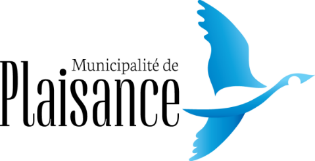 SÉANCE ORDINAIRE DU 2 OCTOBRE 2023 À 19 H 00281, RUE DESJARDINS ORDRE DU JOUROuverture de la séanceAdoption de l’ordre du jourAdoption du procès-verbal de la séance régulière du 5 septembre 2023Suivi des comitésTrésorerie5.1 	Chèques : Journal des déboursés 202300530 à 202300590	(116 422,86 $)5.2 	Liste des achats sur délégation de pouvoir du fonctionnaire municipal5.3 	État des comptes au 19 septembre 2023CorrespondancePériode de questionsAvis de motion et règlement8.1	Règlement #465-23 modifiant le règlement #423-16 décrétant l’imposition d’une taxe aux fins du financement des centres d’urgence 9-1-1Administration, finances et communicationEmbauche d’un inspecteur en urbanisme et environnement – Poste temporaireEmbauche d’une brigadière scolaire	Démission d’une animatrice à la maison des jeunes	Transferts de fonds	Renouvellement du Programme de la taxe sur l’essence et de la contribution du Québec (2024 à 2028) – négociations entre les gouvernements du Québec et du CanadaDésignation de signataire pour le compte de la municipalité de PlaisanceAppel d’offres de services juridiquesFactures à payer de plus de 5 000$Autorisation d’aller en appel d’offres par invitation pour un emprunt parapluieAssociation des directeurs municipaux du Québec (ADMQ) – Inscriptions au colloque de zone le 19 octobre 2023États comparatifs 2023Rapport du trésorier 202310.	Sécurité publique et hygiène du milieu	Rapports de la consommation d’eau – Aquatech	11.	Urbanisme et aménagement12.	Développement économique13.	Loisirs, santé et bien-être13.1	Résolution ayant pour objet de présenter un projet dans le cadre du Programme d’aide financière aux infrastructures récréatives, sportives et de plein air14.	Transport et voirie15.	Culture et patrimoine	16.	Nouveaux items		17. 	Période de questions18. 	Levée de la séance